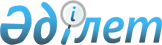 2022 жылға арналған кондоминиум объектісін басқаруға және кондоминиум объектісінің ортақ мүлкін күтіп-ұстауға арналған шығыстардың ең төмен мөлшерін бекіту туралыТүркістан облысы Шардара аудандық мәслихатының 2022 жылғы 23 қыркүйектегі № 21-141-VII шешiмi. Қазақстан Республикасының Әділет министрлігінде 2022 жылғы 26 қыркүйекте № 29804 болып тiркелдi
      "Тұрғын үй қатынастары туралы" Қазақстан Республикасы Заңының 10-3 бабының 1-тармағына, "Қазақстан Республикасындағы жергілікті мемлекеттік басқару және өзін-өзі басқару туралы" Қазақстан Республикасы Заңының 6-бабының 1-тармағының 15) тармақшасына және "Кондоминиум объектісін басқаруға және кондоминиум объектісінің ортақ мүлкін күтіп-ұстауға арналған шығыстар сметасын есептеу әдістемесін, сондай-ақ кондоминиум объектісін басқаруға және кондоминиум объектісінің ортақ мүлкін күтіп-ұстауға арналған шығыстардың ең төмен мөлшерін есептеу әдістемесін бекіту туралы" Қазақстан Республикасы Индустрия және инфрақұрылымдық даму министрі міндетін атқарушының 2020 жылғы 30 наурыздағы № 166 бұйрығына (Нормативтік құқықтық актілерді мемлекеттік тіркеу тізілімінде № 20284 болып тіркелген) сәйкес, Шардара аудандық мәслихаты ШЕШТІ:
      1. Кондоминиум объектісін басқаруға және кондоминиум объектісінің ортақ мүлкін күтіп-ұстауға арналған шығыстардың ең төмен мөлшері бір шаршы метр үшін 26,27 теңге сомасында бекітілсін.
      2. "Шардара аудандық мәслихат аппараты" мемлекеттік мекемесі Қазақстан Республикасының заңнамалық актілерінде белгіленген тәртіпте:
      1) осы шешімнің "Қазақстан Республикасы Әділет министірлігі" Республикалық мемлекеттік мекемесінде мемлекеттік тіркелуін;
      2) ресми жарияланғаннан кейін осы шешімді Шардара аудандық мәслихаттың интернет-ресурсына орналастыруын қамтамасыз етсін.
      3. Осы шешiм оның алғашқы ресми жарияланған күнiнен кейiн күнтiзбелiк он күн өткен соң қолданысқа енгiзiледi.
					© 2012. Қазақстан Республикасы Әділет министрлігінің «Қазақстан Республикасының Заңнама және құқықтық ақпарат институты» ШЖҚ РМК
				
      Аудандық мәслихат хатшысы

А. Карсыбаев
